ЗАЯВЛЕНИЕКлиент  просит ОАО  "АФ-Банк" предоставить следующие услуги: Подключить к системе  "iBank 2"следующие счета: IP-Фильтрация(доступ к системе будет возможен только с этих IP-адресов. Для оперативной отмены IP- фильтрации можно использовать блокировочное слово )КЛИЕНТ М.П. МЕНЕДЖЕР СЧЕТА  М.П.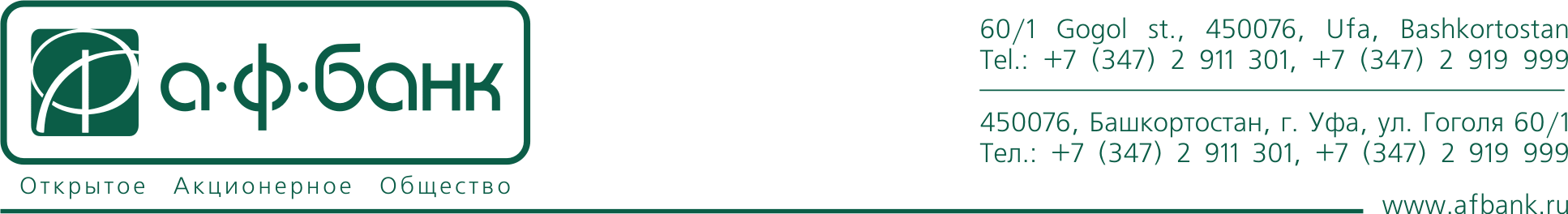 Приложение 3к  Регламенту электронного документооборота в Системе «iBank 2                        ДАТА                        ДАТА                        ДАТА                        ДАТА                        ДАТА25 25 10 10 2011   наименование организацииОбщество с ограниченной ответственностью   "ИнжинирингСистем"    инн0274132383    номер счета40702840200000006397    40702840200000006397    40702840200000006397    40702840200000006397    40702840200000006397    40702840200000006397    40702840200000006397    40702840200000006397    40702840200000006397    40702840200000006397    40702840200000006397    40702840200000006397    40702840200000006397    40702840200000006397    40702840200000006397    40702840200000006397    40702840200000006397    40702840200000006397    40702840200000006397    40702840200000006397    40702840200000006397    40702840200000006397    40702840200000006397    номер счетана основании Договора банковского счетаОт 2008.10.07    2008.10.07    2008.10.07    2008.10.07    № № 8    8    8    8    8    8    8    8    8    8    8    8    8    ТОЛЬКО         ПРОСМОТРТОЛЬКО         ПРОСМОТРТОЛЬКО         ПРОСМОТРномер счета40702810900000006397    40702810900000006397    40702810900000006397    40702810900000006397    40702810900000006397    40702810900000006397    40702810900000006397    40702810900000006397    40702810900000006397    40702810900000006397    40702810900000006397    40702810900000006397    40702810900000006397    40702810900000006397    40702810900000006397    40702810900000006397    40702810900000006397    40702810900000006397    40702810900000006397    40702810900000006397    40702810900000006397    40702810900000006397    40702810900000006397    номер счетана основании Договора банковского счетаОт 2008.10.06    2008.10.06    2008.10.06    2008.10.06    № № 222    222    222    222    222    222    222    222    222    222    222    222    222    ТОЛЬКО         ПРОСМОТРТОЛЬКО         ПРОСМОТРТОЛЬКО         ПРОСМОТРномер счетаномер счетана основании Договора банковского счетаОт №№ТОЛЬКО         ПРОСМОТРТОЛЬКО         ПРОСМОТРТОЛЬКО         ПРОСМОТРномер счетаномер счетана основании Договора банковского счетаОт № № ТОЛЬКО         ПРОСМОТРТОЛЬКО         ПРОСМОТРТОЛЬКО         ПРОСМОТРномер счетаномер счетана основании Договора банковского счетаОт № № ТОЛЬКО         ПРОСМОТРТОЛЬКО         ПРОСМОТРТОЛЬКО         ПРОСМОТРномер счетаномер счетана основании Договора банковского счетаОт №№ТОЛЬКО         ПРОСМОТРТОЛЬКО         ПРОСМОТРТОЛЬКО         ПРОСМОТРОтключить IP-фильтрацию ОТКЛЮЧИТЬПОДКЛЮЧИТЬ IP-ФИЛЬТРАЦИЮ ПО СЛЕДУЮЩИМ IP-АДРЕСАМ(подсетям IP-адресов)  ПОДКЛЮЧИТЬ  ПОДКЛЮЧИТЬIP-адрес (подсеть IP-адресов)IP-адрес (подсеть IP-адресов)ПОДКЛЮЧИТЬ IP-ФИЛЬТРАЦИЮ ПО СЛЕДУЮЩИМ IP-АДРЕСАМ(подсетям IP-адресов)  ПОДКЛЮЧИТЬ  ПОДКЛЮЧИТЬПОДКЛЮЧИТЬ IP-ФИЛЬТРАЦИЮ ПО СЛЕДУЮЩИМ IP-АДРЕСАМ(подсетям IP-адресов)  ПОДКЛЮЧИТЬ  ПОДКЛЮЧИТЬПОДКЛЮЧИТЬ IP-ФИЛЬТРАЦИЮ ПО СЛЕДУЮЩИМ IP-АДРЕСАМ(подсетям IP-адресов)  ПОДКЛЮЧИТЬ  ПОДКЛЮЧИТЬПОДКЛЮЧИТЬ IP-ФИЛЬТРАЦИЮ ПО СЛЕДУЮЩИМ IP-АДРЕСАМ(подсетям IP-адресов)  ПОДКЛЮЧИТЬ  ПОДКЛЮЧИТЬПОДКЛЮЧИТЬ IP-ФИЛЬТРАЦИЮ ПО СЛЕДУЮЩИМ IP-АДРЕСАМ(подсетям IP-адресов)  ПОДКЛЮЧИТЬ  ПОДКЛЮЧИТЬПОДКЛЮЧИТЬ IP-ФИЛЬТРАЦИЮ ПО СЛЕДУЮЩИМ IP-АДРЕСАМ(подсетям IP-адресов)  ПОДКЛЮЧИТЬ  ПОДКЛЮЧИТЬПОДКЛЮЧИТЬ IP-ФИЛЬТРАЦИЮ ПО СЛЕДУЮЩИМ IP-АДРЕСАМ(подсетям IP-адресов)  ПОДКЛЮЧИТЬ  ПОДКЛЮЧИТЬдолжностьподписьинициалы, фамилияподписьинициалы, фамилия